План работы Общего собрания трудового коллективана 2015-2016 учебный год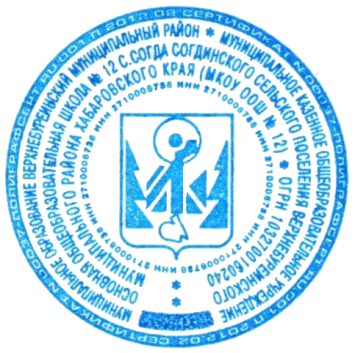 УТВЕРЖДАЮДиректор школы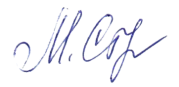 ___________ М.В. Ступнёва№1         Общее собрание членов трудового коллектива1. Выборы работников в комиссию по трудовым спорам.2. Обсуждение «Положения об общем собрании трудового коллектива»3. Рассмотрение правил внутреннего рудового распорядкасентябрьдиректор№2       Общее собрание членов трудового коллектива1. Ознакомление с Уставом школы в новой редакции.2. Обсуждение комплекса мер по безопасности и охране труда.ЯнварьПредседатель ОСЧТК№3       Общее собрание членов трудового коллектива1.  Заслушивание ежегодного отчета администрации школы о выполнении коллективного трудового договора.3.План работы школы на 2016-2017 уч.годмайПредседатель ОСЧТК